3. Πως μετράμε το χρόνο 3β Οι μήνες3η Δραστηριότητα: Μια παροιμία και μια εικόνα 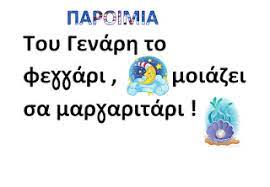 